 Universidade Federal de São Carlos  Grupo PET/Conexões de Saberes-Indígenas: Ações em Saúde FORMAÇÃO, AÇÃO E PRODUÇÃO DE CONHECIMENTO EM SAÚDE- Edital para seleção de estudantes de graduação da UFSCar – campus São Carlos, oriundos de comunidades indígenas (LOTE I), para compor o Grupo PET/Conexões de Saberes-Indígenas: Ações em SaúdeO Programa de Educação Tutorial Indígenas: Ações em Saúde, através deste edital comunica que estão abertas, no período de 15 a 23 de abril de 2015 as inscrições para a seleção de cinco estudantes de graduação para compor o grupo, sendo dois bolsistas e três não bolsistas.1 – Objetivo do Grupo PET-Indígena/Ações em Saúde	O presente Grupo PET tem como objetivo a construção de um grupo de aprendizagem coletiva e interdisciplinar formado por estudantes indígenas de diferentes cursos de graduação da Universidade Federal de São Carlos- Campus São Carlos, que visa por meio de ações integradoras de ensino, pesquisa e extensão, o desenvolvimento da consciência profissional, social e crítica e capacidades para:√ produzir novos conhecimentos em bases científicas e éticas, segundo os pressupostos da pesquisa em saúde e as necessidades da população, especialmente da população indígena;√ trabalhar em equipe e construir, coletivamente, processos democráticos, participativos e co-responsáveis que visem a melhoria da qualidade, eficiência e efetividade na gestão e organização do trabalho em saúde; √ desenvolver estratégias e tecnologias para execução, gestão e avaliação do trabalho em saúde, dos projetos de intervenção em saúde, assim como para construção e socialização de conhecimentos; √ aprender a aprender, socializar saberes, considerando e respeitando as necessidades individuais e coletivas da população, seus valores e sua experiência prévia, priorizando a Educação em Saúde.Serão desenvolvidas ações diversas que envolverão: - atividades educativas de promoção de saúde e prevenção dos agravos prevalentes na população, principalmente na população feminina e infantil; - execução, gestão e avaliação dos projetos de intervenção em saúde ou do trabalho em saúde; - desenvolvimento e acompanhamento de blogs sobre temas em saúde; - projetos de pesquisa para levantamento das condições de saúde das comunidades populares rurais e urbanas do município de São Carlos e das comunidades indígenas, entre outras mais. 2 – Critérios de participação, deveres, remuneração e condições de desligamento do Bolsista do Grupo PET/Indígena-Ações em SaúdeDe acordo com a Portaria MEC n. 591, de 18 de junho de 2009, com as alterações da Portaria MEC n. 975, de 27 de julho de 2010, publicada no diário Oficial da União de 28 de julho de 2010, os critérios de participação, deveres, remuneração e desligamento do bolsista são os seguintes: - Poderão participar do Grupo PET/Indígena-Ações em Saúde UFSCar o estudante indígena que atender aos seguintes requisitos gerais: estar regularmente matriculado como estudante de graduação da UFSCar, no Campus São Carlos, nos cursos de Enfermagem, Educação Física, Fisioterapia, Gerontologia, Medicina, Terapia Ocupacional e Psicologia;não ser bolsista de qualquer outro programa/projeto;ter disponibilidade para dedicar vinte horas semanais às atividades do Grupo PET. - Os deveres dos estudantes bolsista e não bolsistas são: zelar pela qualidade acadêmica do PET; participar de todas as atividades programadas pela professora tutora; participar durante a sua permanência no PET em atividades de ensino, pesquisa e extensão; manter bom rendimento no curso de graduação; contribuir com o processo de formação de seus colegas; publicar ou apresentar em evento de natureza cientifica um trabalho acadêmico por ano, individualmente ou em grupo; fazer referência à sua condição de integrante do PET nas publicações e trabalhos apresentados; cumprir as exigências estabelecidas no Termo de Compromisso, assinado após ser selecionado. - O desligamento do estudante bolsista e não bolsista ocorrerá caso ele: conclua, tranque a matrícula ou  abandone o curso de graduação; acumule reprovação por falta em disciplinas após o seu ingresso no Grupo PET; não participe das atividades previstas no Planejamento de Atividades do Grupo (salvo por impedimento justificado e analisado pela tutora responsável e pelos demais membros do grupo- Remuneração: o estudante bolsista de grupo PET receberá mensalmente uma bolsa no valor de R$ 400,00 (quatrocentos reais), paga diretamente ao bolsista pela Secretaria de Ensino Superior do Ministério da Educação, via cartão benefício. O estudante não bolsista terá, no caráter de suplente e na ordem estabelecida pelo processo de seleção, prioridade para substituição de estudante bolsista, desde que preencha os requisitos para ingresso no PET à época da substituição." 3 – Inscrição na seleção: 	Os interessados deverão preencher todos os campos da Ficha de Inscrição e do Formato de Seleção- disponíveis nos ANEXOS 1 e 2 deste edital, respectivamente e encaminhá-la por e-mail (petindsaude@gmail.com) juntamente com o histórico escolar de graduação da UFSCar,  entre os dias 15 e 23 abril de 2015. 	Nenhum candidato poderá participar de qualquer etapa do processo de seleção se não apresentar todos documentos solicitados para inscrição	É expressamente proibida a complementação da documentação exigida no edital, fora do prazo fixado para inscrição.4 – Da seleção de bolsistas: 4.1. Da Comissão de AvaliaçãoO processo de seleção dos bolsistas será efetuado por uma Comissão Interna de Avaliação composta por três professores universitários e três estudantes do PET Indígena Ações em Saúde-UFSCar, sob a coordenação da professora tutora do Grupo PET/Conexões de Saberes-Indígenas: Ações em Saúde.	Compete à Comissão de Seleção:deferir ou indeferir as inscrições;julgar os recursos dos candidatos, cujas inscrições foram indeferidas;preparar, aplicar, corrigir e avaliar as etapas de avaliações estabelecidas para o Processo Seletivo;examinar os históricos escolares dos candidatos ;julgar os recursos interpostos contra o resultado da classificação dos candidatos; elaborar relatório final, constatando todas as etapas e resultados do Processo Seletivo4.2. Das avaliações	O processo seletivo será realizado no dia 27 de abril de 2015 (2a feira), das 8h30 às 11h30, no Centro Cultural Indígena,  Bloco AT1,  ala sul Campus São Carlos e será composto por uma entrevista conduzida pela comissão avaliadora	A ordem de realização da entrevista será definida através de sorteio a ser realizado no dia 27 de abril, às 8h30. Serão incluidos no sorteio somente o nome dos estudantes que comparecerem no CCI no horário estabelecido para o início da prova. Assim, não será permitida a entrada de candidato após o horário estabelecido para o início da prova. 	Serão emitidos certificados de comparecimento aos canditados.4.3. Dos critérios da avaliação	Na entrevista serão avaliados: motivação, potencial e tempo disponível do canditado para dedicar as atividades do grupo. 4.4. Da classificação	A Comissão Interna de Avaliação atribuirá uma pontuação para entrevista, observada uma escala de 0 (zero) a 10 (dez). 	Em caso de empate, serão utilizados os seguintes critérios de desempate, respectivamente nesta ordem:1o critério: estar cursando o 1º ano de graduação2o critério: estar cursando o 2º ano de graduação3o critério: histórico escolar.4.5. Dos Recursos                Caso o Processo de Seleção acarrete dúvidas, serão admissíveis recursos contra as decisões da Comissão de Interna de Avaliação até o terceiro dia posterior a divulgação dos resultados.5 – Cronograma do processo de seleção:6- Das disposições finais:                 A inscrição pressupõe o conhecimento, por parte do candidato, das normas reguladoras deste Processo Seletivo e o compromisso de aceitar as condições, tais como aqui estabelecidas.               A outorga da bolsa do PET será feita na ordem crescente de classificação.São Carlos, 15 de março de 2015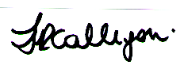                                                       _______________________________                                                      Profa Dra Fernanda Vieira Rodovalho Callegari                                                Tutora do Grupo PET/ Indígena-Ações em Saúde                                                         UFSCarANEXO 1ATENÇÃO: INSCRIÇÕES ATÉ 23/04/2011, 17 HORAS, NA SECRETARIA DO CURSO DE MEDICINA-DEPARTAMENTO DE MEDICINA-ALA NORTE UFSCARDeclaração sobre a veracidade das informações:- Declaro, nesta data, que tenho ciência sobre o “Edital para seleção de estudantes de graduação da UFSCar – campus São Carlos, para compor o Grupo PET/Conexões de Saberes –Indígenas: Ações em Saúde” e que a omissão, a falta de veracidade e/ou autenticidade nas informações fornecidas nessa Ficha de Inscrição, terá como conseqüência a minha exclusão do processo seletivo e de posterior atuação como bolsista do projeto. Data: ____/_____/2015         Assinatura:________________________________________________ANEXO 2UNIVERSIDADE FEDERAL DE SÃO CARLOSFormato de Seleção BolsistasGrupo PET/Indígena-Ações em SaúdeData: ____/_____/2015                  Assinatura:_______________________________________________AtividadesDatas Publicação do edital 15 de abril 2015Início das inscrições 15 de abril 2015Data limite para a inscrição 23 de abril 2015 Seleção interna 27 de abril 2015Divulgação dos resultados por e-mail29 de abril 2015Nome:Nome:Nome:RG:CPF:CPF:Curso:Ano de ingresso UFSCar:Ano de ingresso UFSCar:Curso:Semestre que cursa atualmente:Semestre que cursa atualmente:Número de matrícula (RA):Número de matrícula (RA):Número de matrícula (RA):Sexo:    (   ) feminino   (   ) masculinoSexo:    (   ) feminino   (   ) masculinoSexo:    (   ) feminino   (   ) masculinoEtnia:Etnia:Etnia:Data de nascimento:Data de nascimento:Local de nascimento:Nome do pai ou responsável:Nome do pai ou responsável:Nome do pai ou responsável:Nome da mãe:Nome da mãe:Nome da mãe:Renda familiar mensal: (   ) menor do que 3 salários mínimos                                      (   ) maior do que 3 salários mínimosRenda familiar mensal: (   ) menor do que 3 salários mínimos                                      (   ) maior do que 3 salários mínimosRenda familiar mensal: (   ) menor do que 3 salários mínimos                                      (   ) maior do que 3 salários mínimosSeu pai, sua mãe ou o responsável pela sua criação possui curso superior?(   ) não   (   ) sim    Quem?Seu pai, sua mãe ou o responsável pela sua criação possui curso superior?(   ) não   (   ) sim    Quem?Seu pai, sua mãe ou o responsável pela sua criação possui curso superior?(   ) não   (   ) sim    Quem?Terra indígena onde reside:Aldeia:Município:EstadoTerra indígena onde reside:Aldeia:Município:EstadoTerra indígena onde reside:Aldeia:Município:EstadoÁrea urbana onde reside (para os estudantes que não residem em aldeias)Rua:Bairro:Município:Estado: Área urbana onde reside (para os estudantes que não residem em aldeias)Rua:Bairro:Município:Estado: Área urbana onde reside (para os estudantes que não residem em aldeias)Rua:Bairro:Município:Estado: Endereço em São Carlos:Endereço em São Carlos:Endereço em São Carlos:E-mail:E-mail:E-mail:Telefone de contato:Telefone de contato:Telefone de contato:Dados bancários:Banco: Agência: Número da conta: Cidade:                                                   EstadoDados bancários:Banco: Agência: Número da conta: Cidade:                                                   EstadoDados bancários:Banco: Agência: Número da conta: Cidade:                                                   EstadoCandidato: ___________________________________________  Etnia: _____________Data: ____/_____/____Curso de Graduação no qual está matriculado:___________________________________________________Ano de ingresso na UFSCar:__________________________Semestre que cursa atualmente:______________1. Faço uma relato sobre a sua trajetória de vida, descrevendo as vivências e experiências marcantes para o seu desenvolvimento pessoal e profissional.2. Qual a sua motivação em participar do PET/Indígenas: Ações em Saúde?3. Considerando sua grade horária na graduação, quais são os períodos que você tem disponíveis para participar das atividades do Grupo PET? Especifique o dia da semana e os horários4. Comentários da banca